   المملكة العربية السعودية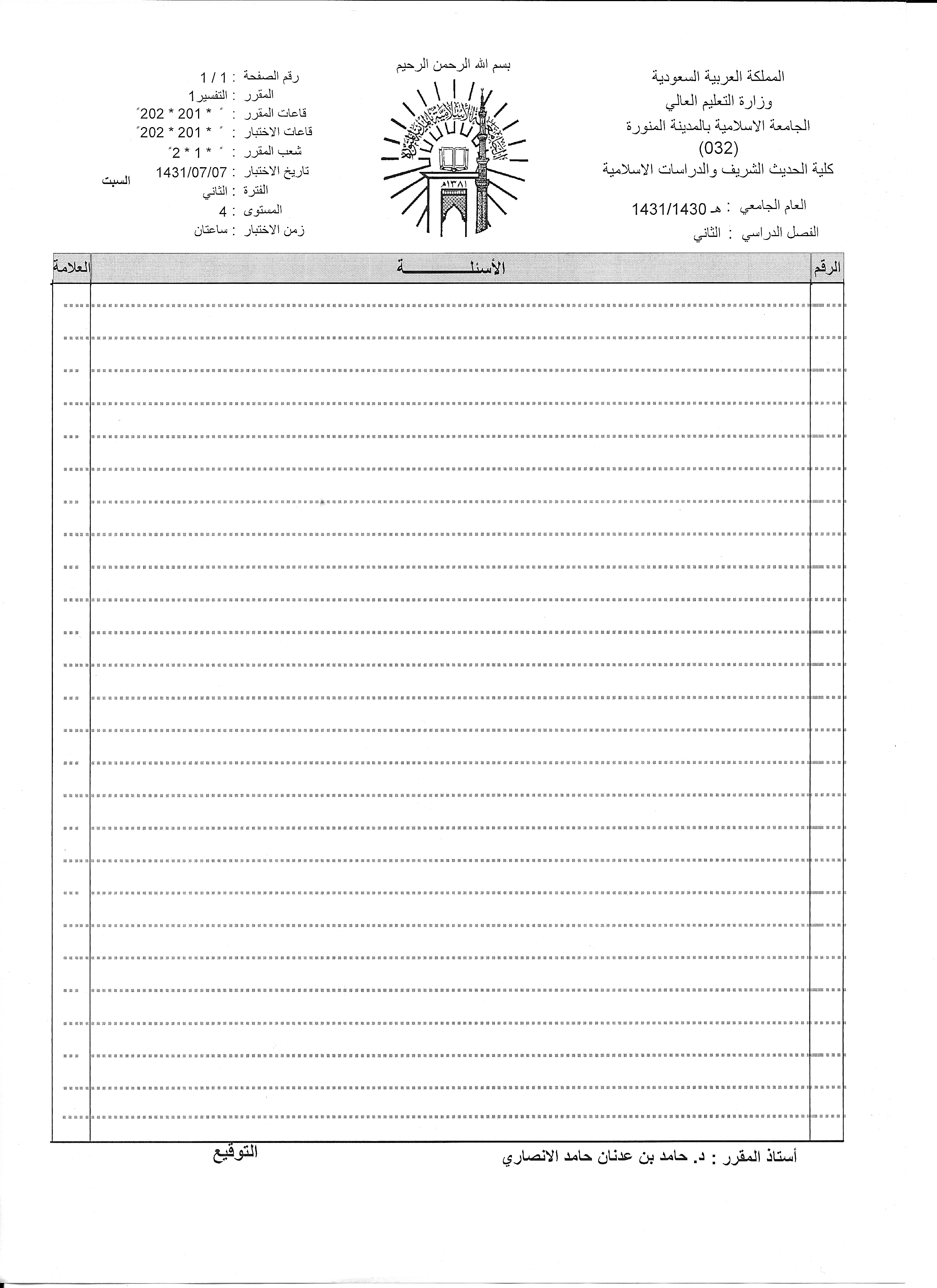       وزارة التعليم العاليالجامعة الإسلامية بالمدينة المنورةكلية القرآن الكريم والدراسات الإسلامية قسم التفسير وعلوم القرآنتفسير القرآن بالقرآن(جمعاً ودراسة)من أول سورة يس إلى آخر سورة غافررسالة علمية مقدمة لنيل درجة العالمية (الماجستير)إعداد الطالب:محمّد بن إبراهيم بن محمّد أشقرإشراف:فضيلة الأستاذ الدكتور. عِمَاد بن زُهير عبد القادر حافظالأستاذ بقسم التفسير- حفظه الله ووفقه -العام الجامعي 1431 - 1432هـ